REGJISTRI DE TEMPERADUREDAL MÊS DI …………………..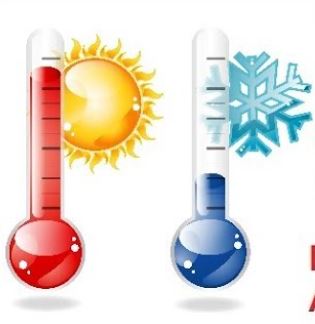 DOMANDISIn ce zornade si ise regjistrade la temperadure plui alte?……………………………………………………………………………..A ce ore?………………………………………………………………………………In ce zornade si ise regjistrade la temperadure plui basse?……………………………………………………………………………..A ce ore?……………………………………………………………………………..ZORNADEORE 8.30ORE 12.00ORE16.00